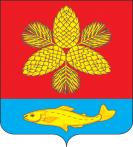 Уважаемые коллеги!	Высылаем Вам образец Положения о школьной службе медиации.	Просим Вас взять под личный контроль создание в образовательной организации школьной службы примерения, нацеленной на разрешение конфликтов в учреждении, профилактику правонарушений детей и подростков и улучшение отношений в образовательном учреждении.Информацию о проделенной работе предоставить до 15 сентября 2016 года на электронный адрес МКУ «Управление образованием» ШМР: shk@mо.primorsky.ru.Директор                                                                                                  И.Ю. ТарасенкоГ.Н. Танеева5-37-56Муниципальное  бюджетное образовательное  учреждение«Средняя  общеобразовательная школа № 25  с.  Романовка» Шкотовского муниципального района  Приморского  края                                                                 Приказот 14 сентября 2016года                                                                                      №  154 -А«О создании школьной службы примирения»           На основании информационного письма  МКУ «Управление образованием от 05.09.2016года № 592  с  целью профилактики правонарушений среди подростков и улучшения отношений в образовательном учреждении, нацеленной на разрешение конфликтов приказываю:Создать школьную службу примирения, состоящую из числа педагогов и учащихся школы.Для осуществления систематической поддержки и развития службы примирения назначить куратором службы примирения заместителя директора по воспитательной работе -  Кот Веру Ивановну.Для оказания помощи в разрешении конфликтных и криминальных ситуаций ввести в состав школьной службы примирения  классных руководителей: Макавозову О.С.-  классного руководителя 3 класса Ревину Ю.А.-  классного руководителя 5а класса Подшивалову О.А.-  классного руководителя 11 класса.Для проведения примирительных программ и оказания помощи куратору назначить учащихся школы в составе:       Акопян Нелли, учащуюся 10 класса Куповых Викторию, учащуюся 10 классаЛобанову Ангелину, учащуюся 10 класса Котову Екатерину, учащуюся 10 класса Бородину Екатерину, учащуюся 11 класса Шульгину  Юлию, учащуюся 11 классаТимченко Михаила, учащегося 11 классаДля сбора материала и проведения примирительных программ предоставить кабинет № 26, а так же разрешить использовать иные ресурсы школы  (оборудование, оргтехнику, канцелярские товары и др.) Кот Вере Ивановне, куратору службы примирения привести в соответствие  документы по организации  работы (положение, план работы, журнал учёта).Директор школы                                                                Р.О.Никольский